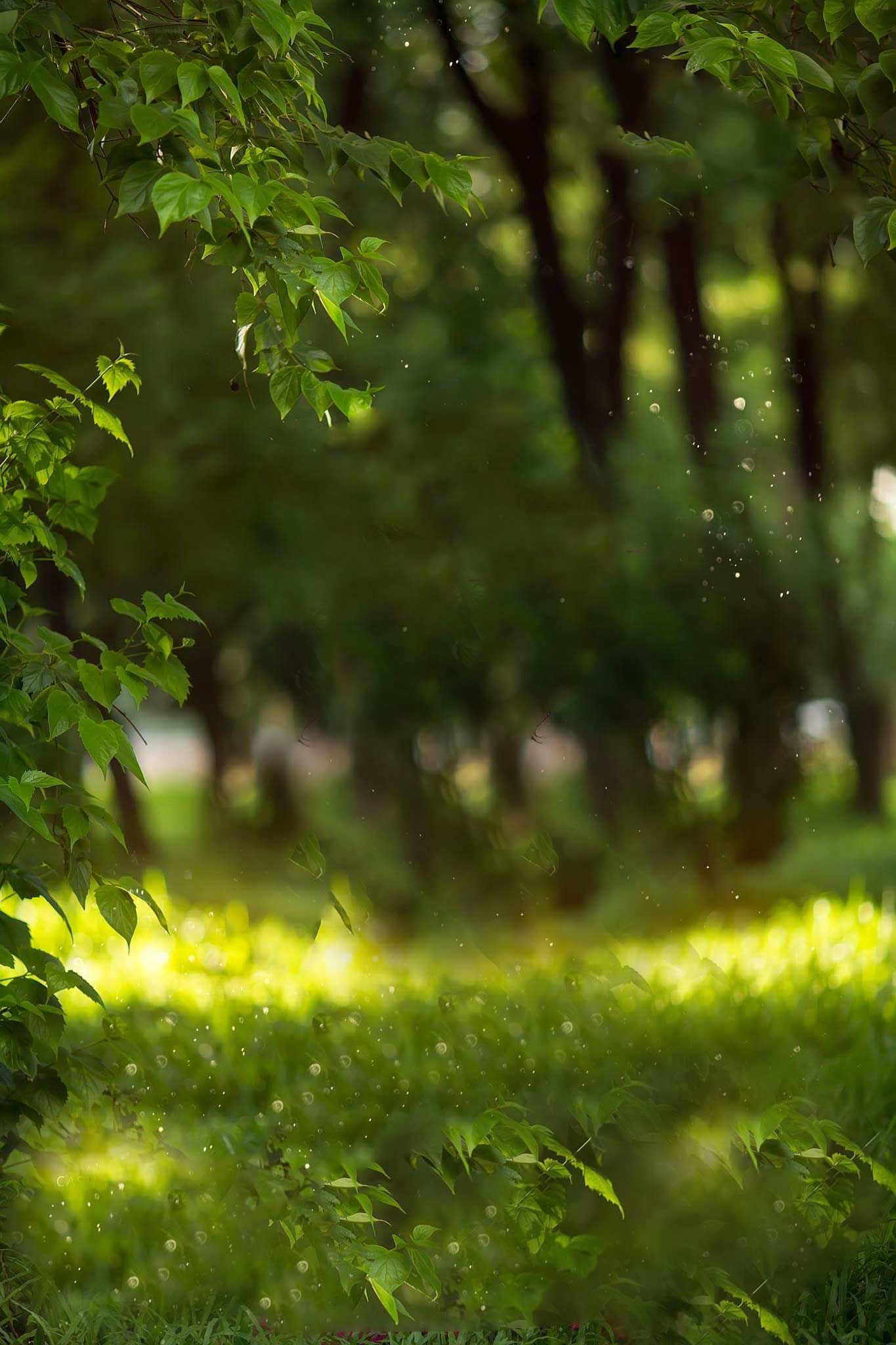 Tuinvereniging OostvlietWerkmap 2021WerkbeurtenkaartRooster 2021ZonesWeekplanning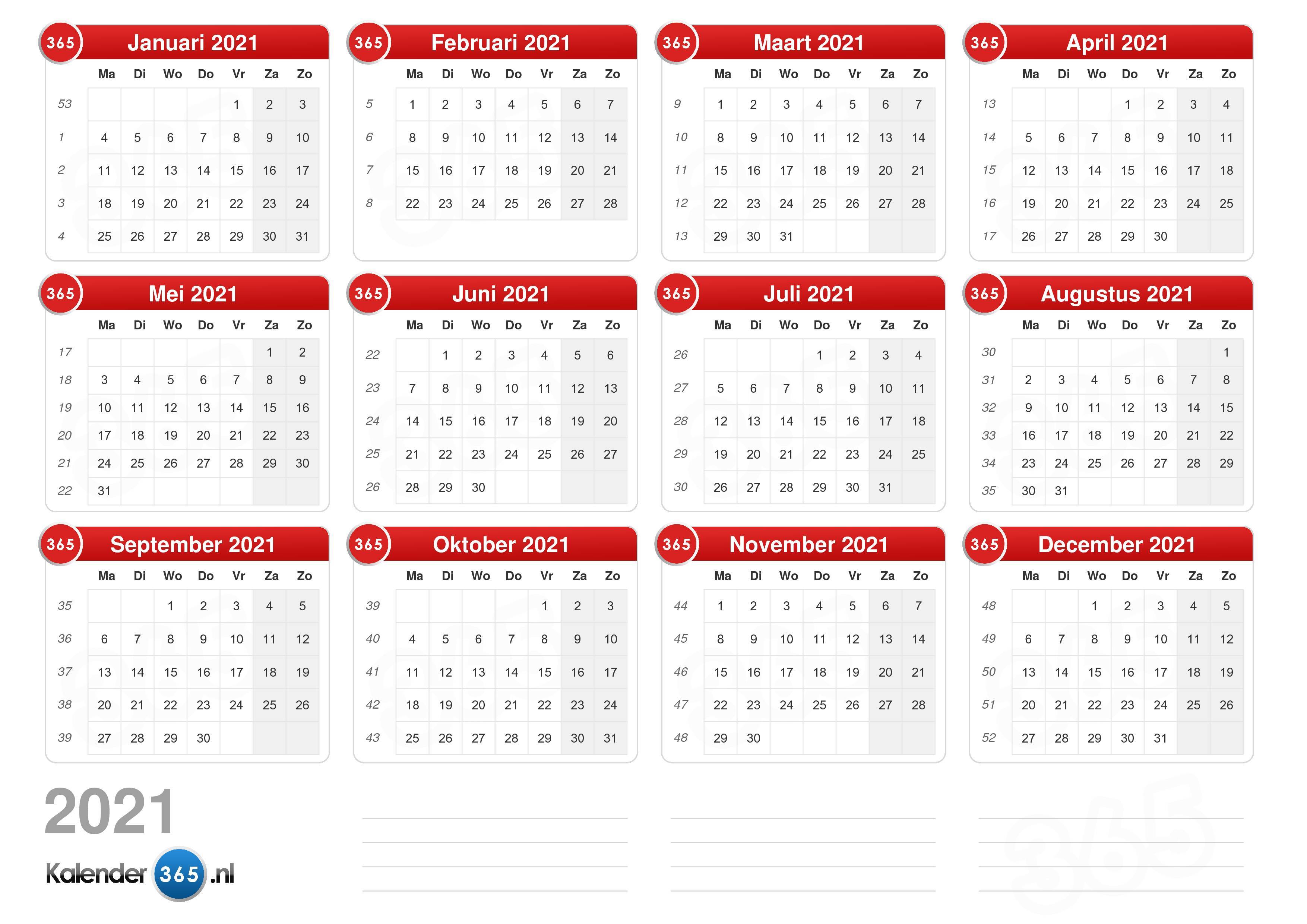 Rooster 2021mei mei mei mei mei junijunijunijunijuli juli juli juli augustusaugustusaugustusaugustusseptember september september september oktober oktober oktober Rooster 20211815222951226310172431714212841118252916Oostvliet NoordFBEGFBEGKFFBEGFBEGKFFBEGOostvliet ZuidEEASEEASEBEEASEEASEBEEASTuin 1 – 24FBEGEGKFTuin 25 - 45EEASASEBTuin 46 - 72EGKFFBFBTuin 73 - 89ASEBEEEETuin 90 - 103FBFBEGEGTuin 104 - 126EEEEASASWerkbeurten 2021Werkbeurten 2021Werkbeurten 2021Werkbeurten 2021Werkbeurten 2021Werkbeurten 2021Werkbeurten 2021Werkbeurten 2021Werkbeurten 2021Werkbeurten 2021Zone Zone Ploegleiders en dataPloegleiders en dataPloegleiders en dataPloegleiders en dataPloegleiders en dataPloegleiders en dataAfsprakenWerkzaamhedenOostvliet NoordEntreePleinExtra: Eco-zone NoordEntreeToegangsbordParkeerterreinPleinFietsenstallingClubhuis achterzijdeExtra: Het ZwanennestExtra: Het UilennestFrans BotingFrans BotingFrans BotingFrans BotingFrans BotingFrans BotingDijk - Berry JansenBloembakken - Ed Jan BotingInsectenhotel - vrijwilligersBushalte - vrijwilligersOnkruid wiedenOnkruid naar composthoopVegenBladruimenSnoeien planten en bomenOnderhoud takkenrilStraatvoegen schoonmakenRiet verwijderenOostvliet NoordEntreePleinExtra: Eco-zone NoordEntreeToegangsbordParkeerterreinPleinFietsenstallingClubhuis achterzijdeExtra: Het ZwanennestExtra: Het Uilennest1 mei29 mei17 juli17 juli14 aug.25 sep.Dijk - Berry JansenBloembakken - Ed Jan BotingInsectenhotel - vrijwilligersBushalte - vrijwilligersOnkruid wiedenOnkruid naar composthoopVegenBladruimenSnoeien planten en bomenOnderhoud takkenrilStraatvoegen schoonmakenRiet verwijderenOostvliet NoordEntreePleinExtra: Eco-zone NoordEntreeToegangsbordParkeerterreinPleinFietsenstallingClubhuis achterzijdeExtra: Het ZwanennestExtra: Het UilennestEduard GroenEduard GroenEduard GroenEduard GroenEduard GroenEduard GroenDijk - Berry JansenBloembakken - Ed Jan BotingInsectenhotel - vrijwilligersBushalte - vrijwilligersOnkruid wiedenOnkruid naar composthoopVegenBladruimenSnoeien planten en bomenOnderhoud takkenrilStraatvoegen schoonmakenRiet verwijderenOostvliet NoordEntreePleinExtra: Eco-zone NoordEntreeToegangsbordParkeerterreinPleinFietsenstallingClubhuis achterzijdeExtra: Het ZwanennestExtra: Het Uilennest15 mei12 juni31 juli31 juli28 aug.9 okt.Dijk - Berry JansenBloembakken - Ed Jan BotingInsectenhotel - vrijwilligersBushalte - vrijwilligersOnkruid wiedenOnkruid naar composthoopVegenBladruimenSnoeien planten en bomenOnderhoud takkenrilStraatvoegen schoonmakenRiet verwijderenOostvliet NoordEntreePleinExtra: Eco-zone NoordEntreeToegangsbordParkeerterreinPleinFietsenstallingClubhuis achterzijdeExtra: Het ZwanennestExtra: Het UilennestKees Fakkel 2xKees Fakkel 2xKees Fakkel 2xKees Fakkel 2xKees Fakkel 2xKees Fakkel 2xDijk - Berry JansenBloembakken - Ed Jan BotingInsectenhotel - vrijwilligersBushalte - vrijwilligersOnkruid wiedenOnkruid naar composthoopVegenBladruimenSnoeien planten en bomenOnderhoud takkenrilStraatvoegen schoonmakenRiet verwijderenOostvliet NoordEntreePleinExtra: Eco-zone NoordEntreeToegangsbordParkeerterreinPleinFietsenstallingClubhuis achterzijdeExtra: Het ZwanennestExtra: Het Uilennest3 juni3 juni3 juni11 september11 september11 septemberDijk - Berry JansenBloembakken - Ed Jan BotingInsectenhotel - vrijwilligersBushalte - vrijwilligersOnkruid wiedenOnkruid naar composthoopVegenBladruimenSnoeien planten en bomenOnderhoud takkenrilStraatvoegen schoonmakenRiet verwijderenOostvliet ZuidSlingerhofjeDahliapadExtra: Eco-zone ZuidExtra: BospadSlingerhofjeNatuurlijke oeverComposthoopDahliapad WestExtra: De SchuiltuinExtra: PaddenpoelExtra: BospadAnnemiek van de SluisAnnemiek van de SluisAnnemiek van de SluisAnnemiek van de SluisAnnemiek van de SluisAnnemiek van de SluisDe Schuiltuin - vrijwilligersHet Uilennest - Peter VerhoogtDe Paddenpoel - Wil TieleDahliapad Oost - Wil TieleBospad - Peter van de SpekOnkruid wiedenOnkruid naar composthoopComposthoop bewerkenVegen bruggenBladruimenSnoeien planten en bomenBamboe verwijderenPlanten verzorgen Oostvliet ZuidSlingerhofjeDahliapadExtra: Eco-zone ZuidExtra: BospadSlingerhofjeNatuurlijke oeverComposthoopDahliapad WestExtra: De SchuiltuinExtra: PaddenpoelExtra: Bospad22 mei26 juni7 aug.7 aug.4 sep.16 okt.De Schuiltuin - vrijwilligersHet Uilennest - Peter VerhoogtDe Paddenpoel - Wil TieleDahliapad Oost - Wil TieleBospad - Peter van de SpekOnkruid wiedenOnkruid naar composthoopComposthoop bewerkenVegen bruggenBladruimenSnoeien planten en bomenBamboe verwijderenPlanten verzorgen Oostvliet ZuidSlingerhofjeDahliapadExtra: Eco-zone ZuidExtra: BospadSlingerhofjeNatuurlijke oeverComposthoopDahliapad WestExtra: De SchuiltuinExtra: PaddenpoelExtra: BospadErik Eulderink Erik Eulderink Erik Eulderink Erik Eulderink Erik Eulderink Erik Eulderink De Schuiltuin - vrijwilligersHet Uilennest - Peter VerhoogtDe Paddenpoel - Wil TieleDahliapad Oost - Wil TieleBospad - Peter van de SpekOnkruid wiedenOnkruid naar composthoopComposthoop bewerkenVegen bruggenBladruimenSnoeien planten en bomenBamboe verwijderenPlanten verzorgen Oostvliet ZuidSlingerhofjeDahliapadExtra: Eco-zone ZuidExtra: BospadSlingerhofjeNatuurlijke oeverComposthoopDahliapad WestExtra: De SchuiltuinExtra: PaddenpoelExtra: Bospad8 mei5 juni24 juli24 juli21 aug. 2 okt.De Schuiltuin - vrijwilligersHet Uilennest - Peter VerhoogtDe Paddenpoel - Wil TieleDahliapad Oost - Wil TieleBospad - Peter van de SpekOnkruid wiedenOnkruid naar composthoopComposthoop bewerkenVegen bruggenBladruimenSnoeien planten en bomenBamboe verwijderenPlanten verzorgen Oostvliet ZuidSlingerhofjeDahliapadExtra: Eco-zone ZuidExtra: BospadSlingerhofjeNatuurlijke oeverComposthoopDahliapad WestExtra: De SchuiltuinExtra: PaddenpoelExtra: BospadEd Jan Boting 2xEd Jan Boting 2xEd Jan Boting 2xEd Jan Boting 2xEd Jan Boting 2xEd Jan Boting 2xDe Schuiltuin - vrijwilligersHet Uilennest - Peter VerhoogtDe Paddenpoel - Wil TieleDahliapad Oost - Wil TieleBospad - Peter van de SpekOnkruid wiedenOnkruid naar composthoopComposthoop bewerkenVegen bruggenBladruimenSnoeien planten en bomenBamboe verwijderenPlanten verzorgen Oostvliet ZuidSlingerhofjeDahliapadExtra: Eco-zone ZuidExtra: BospadSlingerhofjeNatuurlijke oeverComposthoopDahliapad WestExtra: De SchuiltuinExtra: PaddenpoelExtra: Bospad10 juli10 juli10 juli18 september18 september18 septemberDe Schuiltuin - vrijwilligersHet Uilennest - Peter VerhoogtDe Paddenpoel - Wil TieleDahliapad Oost - Wil TieleBospad - Peter van de SpekOnkruid wiedenOnkruid naar composthoopComposthoop bewerkenVegen bruggenBladruimenSnoeien planten en bomenBamboe verwijderenPlanten verzorgen Zaterdag 1 mei 2021PloegleiderFrans BotingLocatie Oostvliet NoordWerkzaamheden en afsprakenZaterdag 8 mei 2021PloegleiderErik EulderinkLocatie Oostvliet ZuidWerkzaamheden en afsprakenZaterdag 15 mei 2021PloegleiderEduard GroenLocatie Oostvliet NoordWerkzaamheden en afsprakenZaterdag 22 mei 2021PloegleiderAnnemiek van de SluisLocatie Oostvliet ZuidWerkzaamheden en afsprakenZaterdag 29 mei 2021PloegleiderFrans BotingLocatie Oostvliet NoordWerkzaamheden en afsprakenZaterdag 5 juni 2021PloegleiderErik EulderinkLocatie Oostvliet ZuidWerkzaamheden en afsprakenZaterdag 12 juni 2021PloegleiderEduard GroenLocatie Oostvliet NoordWerkzaamheden en afsprakenZaterdag 19 juni 2021Tuinfeest OostvlietZaterdag 26 juni 2021PloegleiderAnnemiek van de SluisLocatie Oostvliet ZuidWerkzaamheden en afsprakenZaterdag 3 juli 2021PloegleiderKees FakkelLocatie Oostvliet NoordWerkzaamheden en afsprakenZaterdag 10 juli 2021PloegleiderEd Jan BotingLocatie Oostvliet ZuidWerkzaamheden en afsprakenZaterdag 17 juli 2021PloegleiderFrans BotingLocatie Oostvliet NoordWerkzaamheden en afsprakenZaterdag 24 juli 2021PloegleiderErik EulderinkLocatie Oostvliet ZuidWerkzaamheden en afsprakenZaterdag 31 juli 2021PloegleiderEduard GroenLocatie Oostvliet NoordWerkzaamheden en afsprakenZaterdag 7 augustus 2021PloegleiderAnnemiek van der SluisLocatie Oostvliet ZuidWerkzaamheden en afsprakenZaterdag 14 augustus 2021PloegleiderFrans BotingLocatie Oostvliet NoordWerkzaamheden en afsprakenZaterdag 21 augustus 2021PloegleiderErik EulderinkLocatie Oostvliet ZuidWerkzaamheden en afsprakenZaterdag 28 augustus 2021PloegleiderEduard GroenLocatie Oostvliet NoordWerkzaamheden en afsprakenZaterdag 4 september 2021PloegleiderAnnemiek van de SluisLocatie Oostvliet ZuidWerkzaamheden en afsprakenZaterdag 11 september 2021PloegleiderKees FakkelLocatie Oostvliet NoordWerkzaamheden en afsprakenZaterdag 18 september 2021PloegleiderEd Jan BotingLocatie Oostvliet ZuidWerkzaamheden en afsprakenZaterdag 25 september 2021PloegleiderFrans BotingLocatie Oostvliet NoordWerkzaamheden en afsprakenZaterdag 2 oktober 2021PloegleiderErik EulderinkLocatie Oostvliet ZuidWerkzaamheden en afsprakenZaterdag 9 oktober 2021PloegleiderEduard GroenLocatie Oostvliet NoordWerkzaamheden en afsprakenZaterdag 16 oktober 2021PloegleiderAnnemiek van de SluisLocatie Oostvliet ZuidWerkzaamheden en afspraken